ΝοΑπολίθωμαΌνομαΧαρακτηριστικά1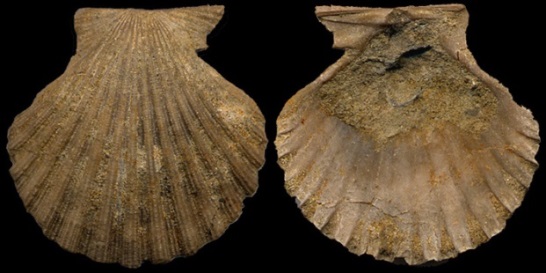 Chlamys  sp.Δίθυρο2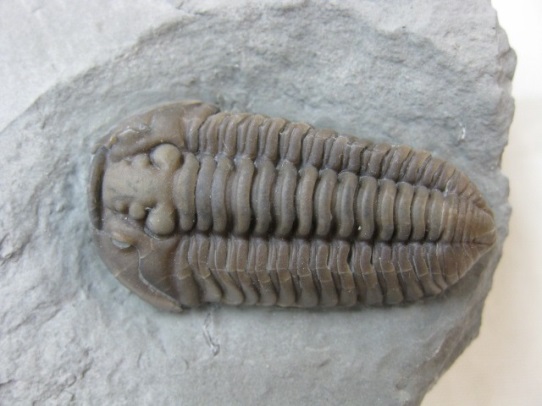 Flexicalymene retrosa Τριλοβίτης3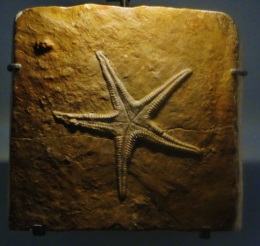 Pentasteria lithographicaΑπολιθωμένος αστερίας4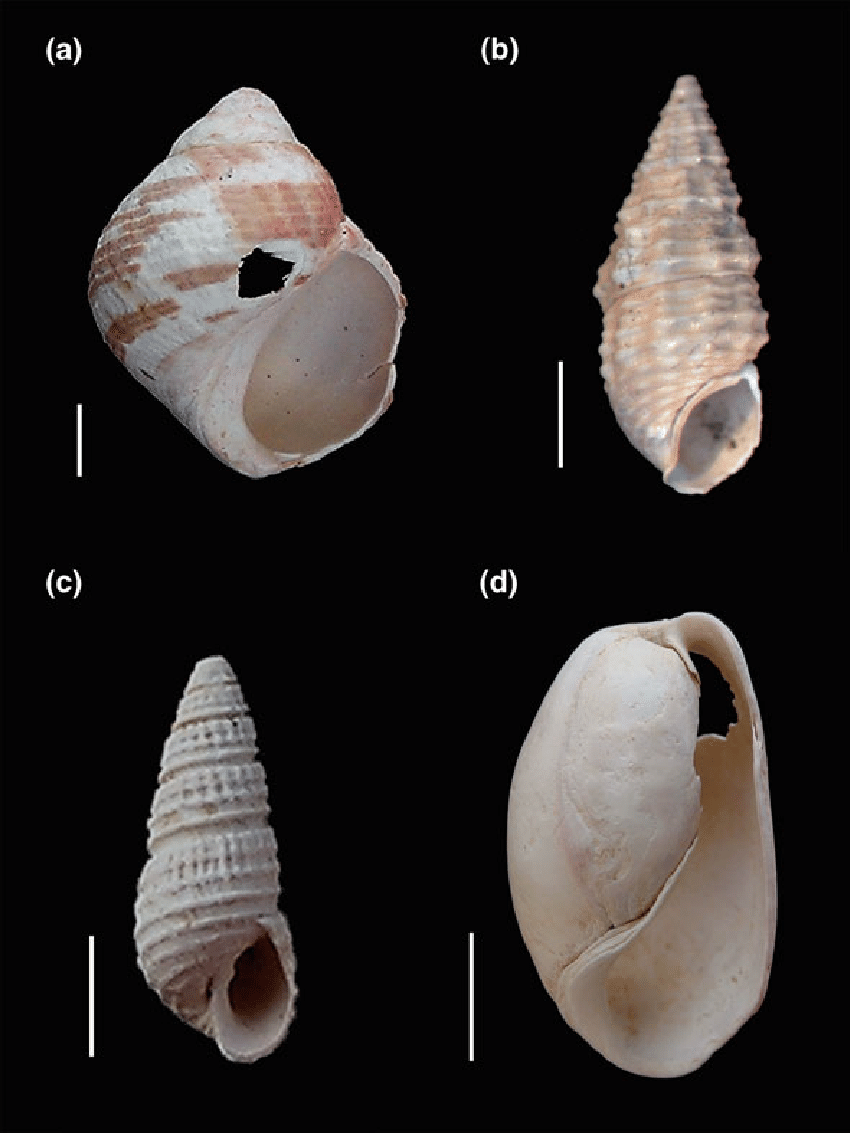 Bittiolum variumΓαστερόποδο5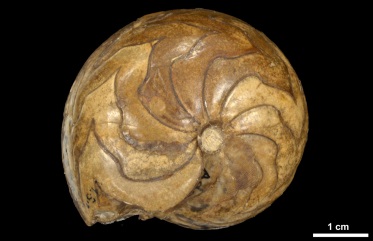 Goniatites choctawensisΑμμωνίτης6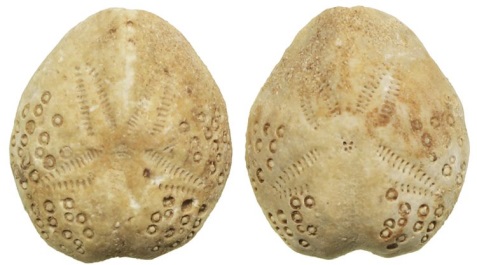 Lovenia forbesiΑπολιθωμένος αχινός7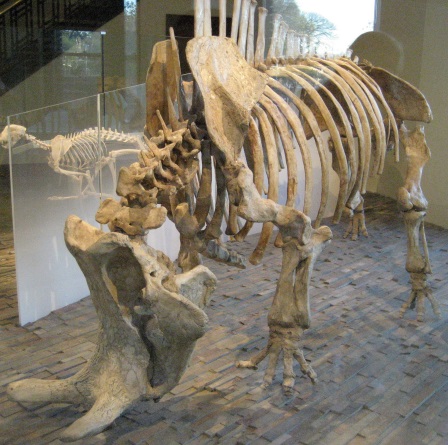 Megacerops coloradensis8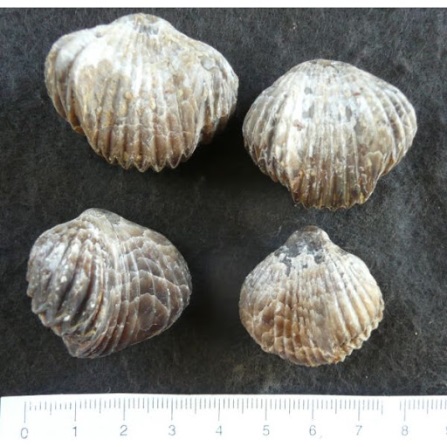 Rynchonella multiformisΒραγχιονόποδο9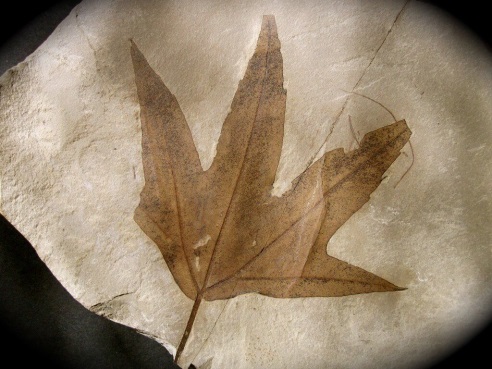 Pseudosalix handleyi Απολιθωμένο φύλλο10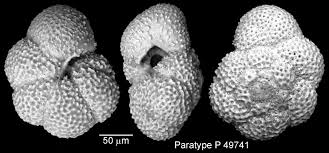 Globorotalia pseudokugleriΠρωτόζωο-τρηματοφόροΜικροσκοπικός μονοκύτταρος οργανισμός11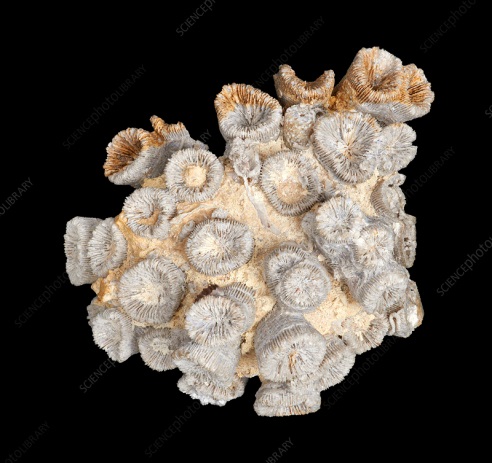 Thecosmelia trichotomaΖώοΑπολιθωμένο κοράλλι12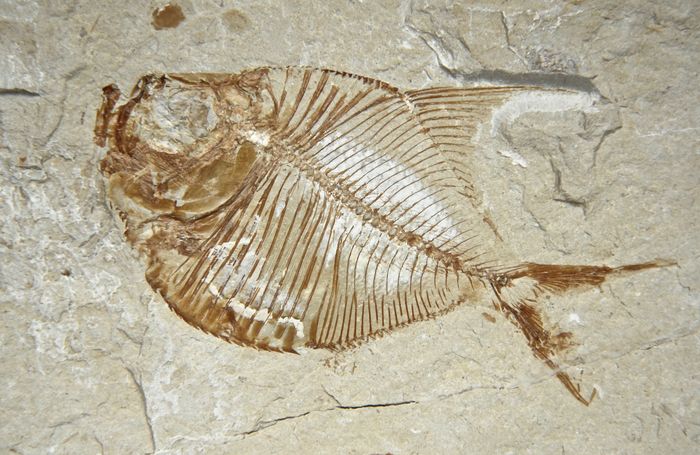 Diplomystus birdiΑπολιθωμένα οστά ψαριού13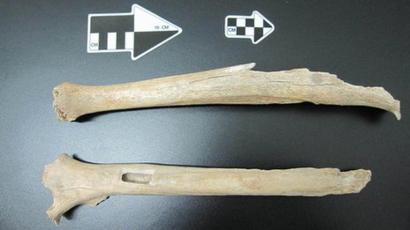 Homo sapiens Οστά  ανθρώπινου ποδιού14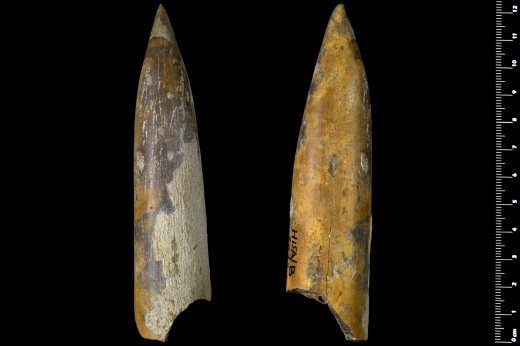 Pachyteuthis excentralisΜπελεμνίτης (ζώο που έμοιαζε με καλαμάρι)15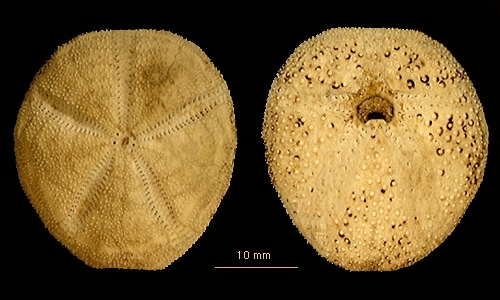 Abatus shackletoni  Απολιθωμένος αχινός16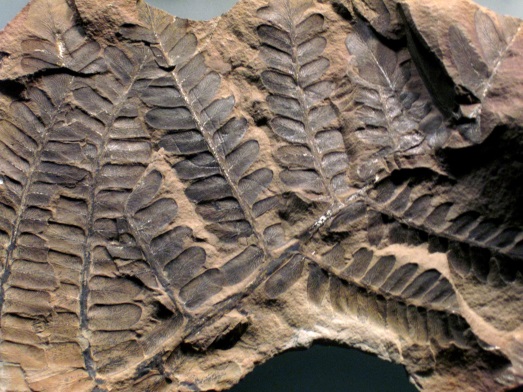 Neuropteris flexuosaΑπολιθωμένο φυτό που έμοιαζε με φτέρη17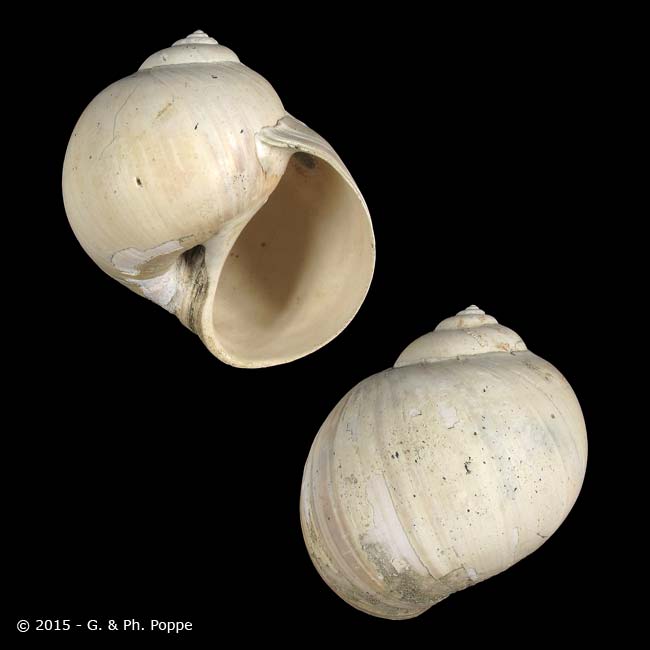 Natica catenoidesΓαστερόποδο18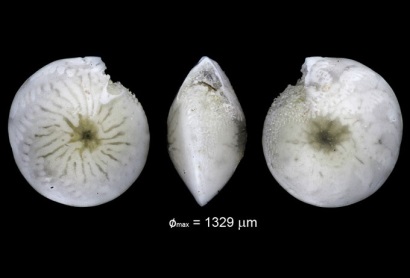 Amphistegina lobiferaΠρωτόζωο- ΤρηματοφόροΜικροσκοπικός μονοκύτταρος οργανισμός19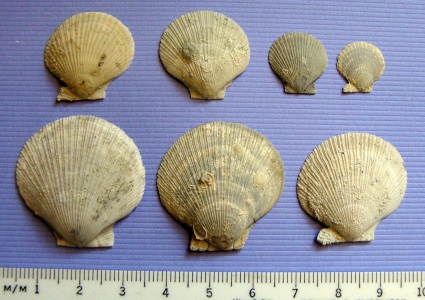 Pecten membranosusΔίθυρο20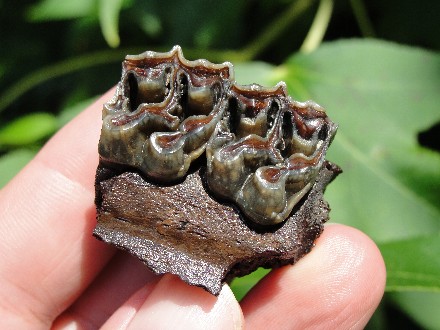 Parahippus sp.Ιπποειδές